Formato  1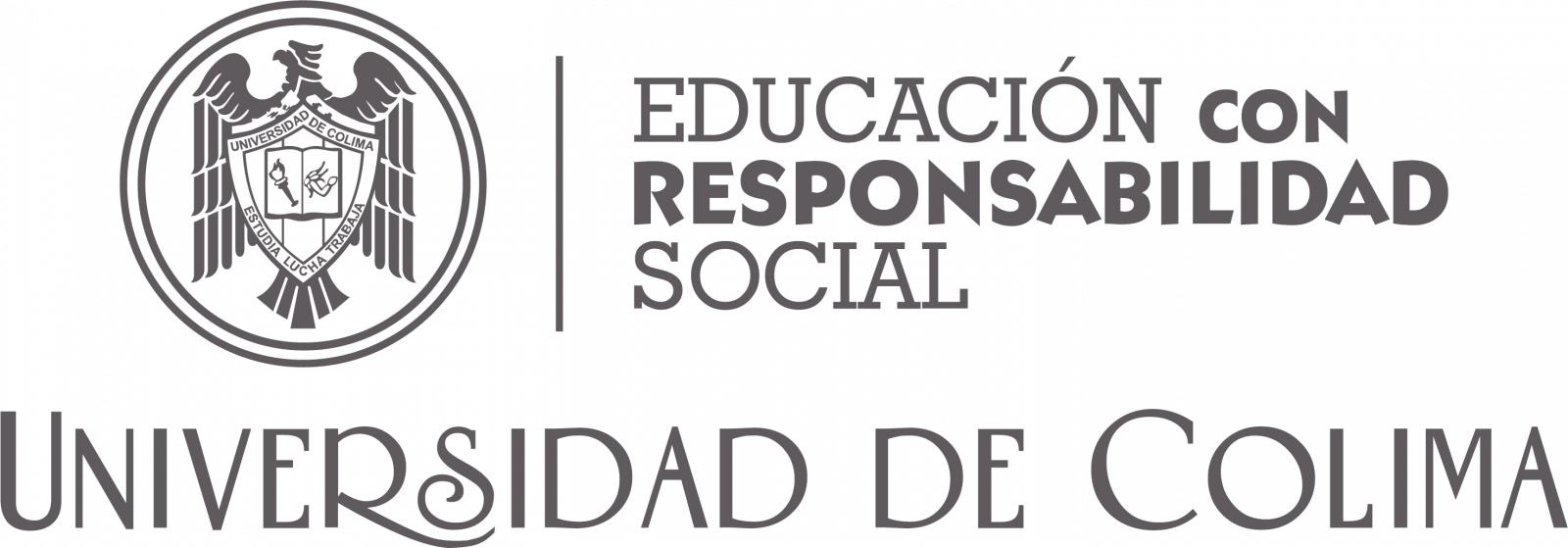 Plan del viaje de estudioNombre del plantel:Asignatura:	Semestre: X	Grupo: XMotivo del viaje de estudio: Nombre del profesor(a) titular:Fecha de salida: dd/mm/aa	Fecha de regreso: dd/mm/aaAtentamenteEstudia • Lucha • TrabajaLugar y fecha(Nombre y firma)	(Nombre y firma)                       Coordinador(a) de viaje de estudio	             Director(a) del plantelFormato 2Relación de participantes del viaje de estudioNombre del plantel:Asignatura:                                                                                  Semestre: X             Grupo: XNombre del coordinador(a) de viaje: Fecha de salida: dd/mm/aa                                                   Fecha de regreso: dd/mm/aaAtentamenteEstudia • Lucha • TrabajaLugar y fecha(Nombre y firma)	(Nombre y firma)          Coordinador(a) de viaje de estudio	                Director(a) del plantelFormato 3DIRECTOR(A)DE LA UNIVERSIDAD DE COLIMAP R E S E N T E.Por este conducto, hago constar que otorgo el permiso necesario para que mi hijo(a) (nombre completo del alumno), estudiante del ___ semestre de la (carrera), que se imparte en la ( nombre del  plantel ), con número de cuenta___, de esta Casa de Estudios, quien es menor de edad, realice el viaje de estudios (a celebrarse y/o con domicilio) en (ciudad), (estado), (país), para lo cual, cuento con los recursos suficientes para hacerme cargo de los gastos de alimentación, hospedaje, traslado, transporte y demás que se generen en el viaje.Adicional a lo anterior, manifiesto que mi hijo(a) no presenta problemas de salud y para el caso de tener prescrito algún tratamiento médico me hago responsable de que mi hijo(a) se administrará el medicamento en la dosis y frecuencia formulada en la receta médica correspondiente.A la vez que otorgo mi autorización, eximo a la Universidad de Colima o cualquiera de sus autoridades, de toda responsabilidad con motivo de la realización del viaje antes señalado, firmando la presente para constancia.A T E N T A M E N T EColima, Col., a  	Nombre y firma del padre, madre o tutor* SE ANEXA COPIA FOTOSTÁTICA DE IDENTIFICACIÓN OFICIAL CON FOTOGRAFÍA DEL (LA) FIRMANTEDATOS DEL CONTACTONombre del (la) firmante: 	Parentesco:  Domicilio:  Teléfono Casa/Oficina:	                                                            Celular: 	Formato 4DIRECTOR(A) DE LA UNIVERSIDAD DE COLIMAP R E S E N T E.El suscrito (nombre completo del alumno), hago constar por medio del presente, que soy estudiante de ___ semestre de la (carrera), que se imparte en la (nombre del plantel), con número de cuenta____, de esta Casa de Estudios.En tal virtud, manifiesto que es mi deseo e interés personal realizar el viaje de estudio (a celebrarse y/o con domicilio) en (ciudad), (estado), (país), para lo cual, cuento con los recursos suficientes para hacerme cargo de los gastos de alimentación, hospedaje, traslado, transporte y demás que se generen en el lugar de estancia durante las mismas.Eximo a la Universidad de Colima o cualquiera de sus autoridades, de toda responsabilidad con motivo de la realización del viaje antes señalado.Adicional a lo anterior, manifiesto que no presento problemas de salud y en el caso de tener prescrito algún tratamiento médico me hago responsable de administrarme el medicamento en la dosis y frecuencia formulada en la receta médica correspondiente.No obstante que el suscrito soy mayor de edad en ejercicio de mis derechos de goce y ejercicio, hago constar que mi (padre, madre o tutor) (nombre completo) tiene conocimiento de las características de mi viaje de estudio, así como de las condiciones del lugar donde habrá de efectuarse y los gastos que se generen con dicho viaje y firma(n) en señal de conformidad.A T E N T A M E N T EColima, Col., a  	Nombre y firma del estudianteNombre y firma de conformidad del padre, madre o tutorFormato 5DIRECTOR(A)DE LA UNIVERSIDAD DE COLIMAP R E S E N T E.Quien suscribe, Nombre Completo del Estudiante, estudiante de la Universidad de Colima, con Número de Cuenta: XXXXXXXXXXX por medio de la presente manifiesto mi compromiso a observar buena conducta durante el Viaje de Estudio que se realizará del XX al XX de mes de año, a: destino principal del viaje, así como respetar las disposiciones establecidas en la normativa universitaria vigente aplicable.Considero que este compromiso será suficiente para alcanzar resultados satisfactorios, y de no ser así la institución tomará las sanciones correspondientes.Sin otro particular, con respeto me despido.AtentamenteLugar y fechaNombre y firma del estudianteNombre del programa educativo que cursa Nombre del plantelFavor de completar los datos de las partes marcadas en color rojo, uniformar en color negro y borrar el texto de color rojo que no se requiera.                        PROYECTO DE APRENDIZAJE                        PROYECTO DE APRENDIZAJE                        PROYECTO DE APRENDIZAJEObjetivo general del viajeObjetivo general del viajeObjetivo general del viajeLugar de visitaMateria o temaObjetivos específicosAgregar o eliminar filas, según se requiera                                                                        ITINERARIO                                                                        ITINERARIO                                                                        ITINERARIOFechaHoraLugarActividadAgregar o eliminar filas, según se requieraREQUERIMIENTOSA. EconómicosEn caso de requerir apoyo financiero, desglosar el presupuesto estimado y las posibles fuentes de apoyo.REQUERIMIENTOS B. Administrativos 	Reunión con padres de familiaAutorización para asistencia al viajeVo. Bo., de la Delegación y Dirección General correspondiente C. Criterios de evaluación del aprendizaje asociados al viaje 	Consignar los criterios de evaluación de las actividades de aprendizaje asociadas al viaje de estudio, de acuerdo con los objetivos y temas establecidos, así como la ponderación global del mismo en la calificación parcial o final, según lo que proceda.En este rubro, la evaluación deberá atender los lineamientos vigentes que corresponda.En los casos en que no proceda la evaluación de las actividades relacionadas con el viaje de estudio,colocar la leyenda “No aplica”No.Nombre del estudianteNo. Cta.No. Afiliación IMSSTeléfono de contacto para casos de emergenciaAgregar o eliminar filas, según se requiera.No.Relación de padres de familia acompañantesTeléfono de contacto para casos de emergenciaNo.Relación de profesores acompañantes Teléfono de contacto para casos de emergencia